СПРАВКАоб источнике и дате официального опубликования (обнародования) муниципального нормативного правового акта постановления   администрации  Вурнарского муниципального округа Чувашской Республики от 01.09.2023 № 1211/1  «О признании утратившим силу постановления администрации Вурнарского района Чувашской Республики от 08 июля 2016 г. № 347 «Об утверждении Положения о порядке проведения открытого конкурса на право осуществления пассажирских перевозок автомобильным транспортом по маршрутам регулярных перевозок в границах Вурнарского района Чувашской Республики»Глава муниципального округа                                                   А.В.Тихонов 30.09.2023 г.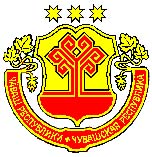 О признании утратившим силу постановления администрации Вурнарского района Чувашской Республики от 08 июля 2016 г. № 347 «Об утверждении Положения о порядке проведения открытого конкурса на право осуществления пассажирских перевозок автомобильным транспортом по маршрутам регулярных перевозок в границах Вурнарского района Чувашской Республики"На основании протеста Прокуратуры Вурнарского района № 03-01/Прдп276-23-20970005 от 21.08.2023, администрация Вурнарского муниципального округа Чувашской Республики постановляет:1.Признать утратившим силу постановление администрации Вурнарского района Чувашской Республики от 08 июля 2016 г. № 347 «Об утверждении Положения о порядке проведения открытого конкурса на право осуществления пассажирских перевозок автомобильным транспортом по маршрутам регулярных перевозок в границах Вурнарского района Чувашской Республики».2.Контроль за исполнением настоящего постановления возложить на отдел строительства, архитектуры, дорожного и жилищно-коммунального хозяйства администрации Вурнарского муниципального округа Чувашской Республики.3.Настоящее постановление вступает в силу после его официального опубликования.Глава Вурнарского муниципального округа Чувашской Республики                                                                              А.В. ТихоновНаименование источника официального опубликования (обнародования) муниципального нормативного правового актаВестник Вурнарского муниципального округаДата опубликования (обнародования)29.09.2023Номер выпуска36Номер статьи (при отсутствии номера статьи номер страницы, с которой начинается текст муниципального правового акта)1Чӑваш РеспубликиВӑрнар муниципаллӑокругӗнадминистрацийӗ         ЙЫШӐНУ  01.09.2023 ҫ. № 1211/1Вӑрнар посёлокӗЧувашская РеспубликаАдминистрацияВурнарского муниципального округаПОСТАНОВЛЕНИЕ01.09. 2023 г. № 1211/1поселок Вурнары